Watch the following video with your parents https://www.youtube.com/watch?v=W6wIEp-M4tg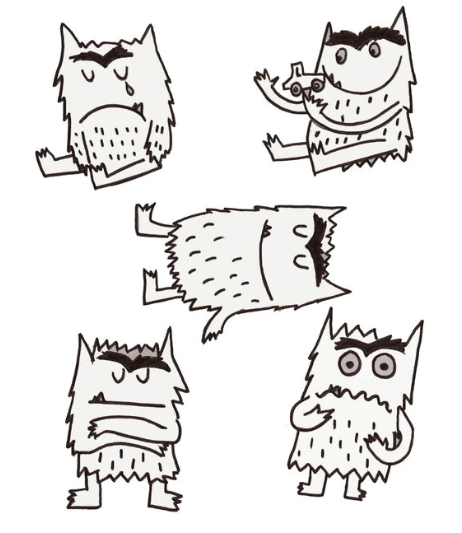 Name:Class: Second gradeDATE:NOMBRE ASIGNATURAEnglishEnglishEnglishEnglishDescripción de actividadMonstruo de las emociones ”Estimada y estimado estudiante, esperando, antes que todo, que te encuentres bien  junto a tu familia, la guía que a continuación se entrega es para realizarla utilizando el libro “The color monster” la cual nos ayudara a identificar emociones y colores de manera entretenida. Los alumnos deben reconocer a que emoción está relacionada cada monstruo y escribir el nombre en inglés para luego colorearlo. Lo idea es guiarlo con el video adjunto para que ellos puedan trabajar en la guía y utilizar el dado para expresar las emociones del cuento al igual que las de ellos, debajo de cada dibujo deben colocar el nombre de la emoción (EN INGLES y colorearlo según dice el cuento)Monstruo de las emociones ”Estimada y estimado estudiante, esperando, antes que todo, que te encuentres bien  junto a tu familia, la guía que a continuación se entrega es para realizarla utilizando el libro “The color monster” la cual nos ayudara a identificar emociones y colores de manera entretenida. Los alumnos deben reconocer a que emoción está relacionada cada monstruo y escribir el nombre en inglés para luego colorearlo. Lo idea es guiarlo con el video adjunto para que ellos puedan trabajar en la guía y utilizar el dado para expresar las emociones del cuento al igual que las de ellos, debajo de cada dibujo deben colocar el nombre de la emoción (EN INGLES y colorearlo según dice el cuento)Monstruo de las emociones ”Estimada y estimado estudiante, esperando, antes que todo, que te encuentres bien  junto a tu familia, la guía que a continuación se entrega es para realizarla utilizando el libro “The color monster” la cual nos ayudara a identificar emociones y colores de manera entretenida. Los alumnos deben reconocer a que emoción está relacionada cada monstruo y escribir el nombre en inglés para luego colorearlo. Lo idea es guiarlo con el video adjunto para que ellos puedan trabajar en la guía y utilizar el dado para expresar las emociones del cuento al igual que las de ellos, debajo de cada dibujo deben colocar el nombre de la emoción (EN INGLES y colorearlo según dice el cuento)Monstruo de las emociones ”Estimada y estimado estudiante, esperando, antes que todo, que te encuentres bien  junto a tu familia, la guía que a continuación se entrega es para realizarla utilizando el libro “The color monster” la cual nos ayudara a identificar emociones y colores de manera entretenida. Los alumnos deben reconocer a que emoción está relacionada cada monstruo y escribir el nombre en inglés para luego colorearlo. Lo idea es guiarlo con el video adjunto para que ellos puedan trabajar en la guía y utilizar el dado para expresar las emociones del cuento al igual que las de ellos, debajo de cada dibujo deben colocar el nombre de la emoción (EN INGLES y colorearlo según dice el cuento)